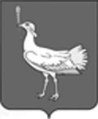                                                     СОБРАНИЕ  ПРЕДСТАВИТЕЛЕЙ                           СЕЛЬСКОГО ПОСЕЛЕНИЯБОЛЬШАЯ ДЕРГУНОВКАМУНИЦИПАЛЬНОГО РАЙОНАБОЛЬШЕГЛУШИЦКИЙСАМАРСКОЙ ОБЛАСТИТРЕТЬЕГО СОЗЫВАРЕШЕНИЕ  № 31 от 04 февраля 2016 годаО внесении изменений в Решение Собрания представителей  сельского поселения Большая Дергуновка  муниципального района Большеглушицкий Самарской области от 23.11.2011 г. № 37 «О земельном налоге на территории сельского поселения Большая Дергуновка  муниципального района Большеглушицкий Самарской области»В соответствии с нормами Налогового кодекса Российской Федерации, Устава сельского поселения Большая Дергуновка муниципального района Большеглушицкий Самарской области, Собрание представителей сельского поселения Большая Дергуновка муниципального района Большеглушицкий Самарской области   Р Е Ш И Л О:Внести в Решение Собрания представителей сельского поселения Большая Дергуновка муниципального района Большеглушицкий Самарской области от 23.11.2011 г. № 37 «О земельном налоге на территории сельского поселения Большая Дергуновка муниципального района Большеглушицкий Самарской области» следующие изменения:   1). Пункт 12   изложить в следующей редакции:«12. Налог подлежит уплате  налогоплательщиками – физическими лицами в срок не позднее  1 декабря  года, следующего за истекшим налоговым периодом».Опубликовать настоящее Решение в газете «Большедергуновские  Вести».               3.  Настоящее Решение вступает в силу  по истечении одного месяца со дня его  официального опубликования и распространяется на правоотношения, возникшие с 1 января 2016 года.Глава сельского поселения Большая Дергуновкамуниципального района БольшеглушицкийСамарской области                      					В.И. ДыхноПредседатель Собрания представителей сельского поселения Большая Дергуновкамуниципального района Большеглушицкий Самарской области               							А.В. Чечин	